Департамент образования города МосквыГосударственное бюджетное общеобразовательное учреждениегорода Москвы«Школа № 1505 «Преображенская»»ДИПЛОМНОЕ ИССЛЕДОВАНИЕна тему:Ливия – несуществующее государствоВыполнил: Хоруженко Иван Сергеевич, 10 «В»Руководитель: Леонова Г. М.подпись___________________Рецензент: Баранов К. А.подпись___________________Москва 2018/2019 уч.гОглавлениеВведение										3Глава I. История Ливийского государства						5Королевство									5	Военный переворот								6	Противостояние с Западом							7	Арабская весна в Ливии							8	Народные волнения 17 февраля 2011 года					11	Демонстрации и бои в городах Киренаики				12	Международная интервенция						13	Хроника «Захват Триполи» и конец Джамахирии			13Глава II. Ливия – страна, существующая только де-юре				17	Анализ построенных графиков						19	Реальная ситуация в Ливии							19	Последствия войны								21Заключение										22Источники										24Введение диплома «Ливия: несуществующее государство»Некогда процветающая страна Ливия в 2011 году впала в состояние гражданской войны после убийства государственного лидера Муаммара Каддафи. Многие политики видят в разжигании войны в Ливии американский след. Так что же на самом деле происходило и происходит сейчас в государстве Ливия? Почему началась кровопролитная война? Кто в 2018 году управляет страной? В своем дипломе я отвечу на некоторые из этих вопросов.Гипотеза моего диплома. Сегодня государство Ливия существует только де-юре. Страна отмечена на карте, но по реальной политической ситуации не имеет статус суверенного государства.Цель диплома – доказать, что Ливия существует только де-юре.Задачи моего диплома:1) Проанализировать тематическую литературу.2) Проанализировать и сравнить статистические данные политических и экономических связей Ливии до начала гражданской войны и в наши дни.3) Сделать общие выводы на основе литературы и сравнения статистических данных.4) На основе общих выводов написать две главы.Содержание глав.I глава) Теоритические данные о ситуации в Ливии до начала гражданской войны и в наши дни.II глава) Сравнение политической и экономической ситуации в Ливии до начала гражданской войны и сегодня. Факты, подтверждающие это.Объект и предмет исследования.Объект: государство, существующее де-юре, только на карте и официальных документах.Предмет исследования: Ливия как несуществующее государство по факту, в реальности.Я считаю, что моё исследование будет актуально, потому что большинство людей слышали о недавней и довольно затяжной войне в Ливии и убийстве Каддафи. Но мало кто имеет представление о сегодняшней ситуации в стране. На мой взгляд аудитории будет интересно знать: чем закончилась война и закончилась ли вообще?; какая на данный момент политическая ситуация в Ливии?Список литературы:Статьи:1. «Ситуация в Ливии: март 2011 г.»Автор: Куделев В.В., Институт Ближнего Востока2. «О тенденциях в развитии ливийского нефтегазового сектора»Автор: Шмелёва Т.А., Институт Ближнего Востока3. «Что сейчас происходит в Ливии»Автор: Рощепий И., редакция «Русская семерка»Статистические данные:1. https://data.worldbank.org/country/libya?view=chartВсемирный банк. С этого сайта я воспользуюсь данными по численности населения и количеством ВВП в Ливии с 2011 года по 2017 год.2. https://www.populationpyramid.net/libya/2017/На сайте представлено соотношение продолжительности жизни и численности мужчин и женщин с 2011 года по 2018 год.3. https://www.who.int/countries/lby/en/Всемирная организация здоровья. С данного сайта будет взято: средняя продолжительность жизни, ВВП на душу населения и общие расходы на здравоохранение в Ливии.4. https://www.cia.gov/library/publications/the-world-factbook/geos/ly.htmlСайт ЦРУ, с которого я воспользуюсь информацией о терроризме, экономике, правительстве и населении Ливии.Первая глава. История Ливийского государства. В первой главе своего диплома я познакомлю вас с историей Ливии с середины XX века по наши дни. А также расскажу о причинах и последствиях гражданской войны в Ливии в 2011 году.Королевство.История независимой Ливии начинается с 24 декабря 1951 года. Она стала первым арабским государством, получившим независимость по решению ООН (резолюцией Генеральной Ассамблеи ООН от 21 ноября 1949 года), а также стала одной из первых независимых африканских государств. Ливия была провозглашена конституционной монархией, а эмир Киренаики, затем также Триполитании (см рис. 1) Идрис стал королём. 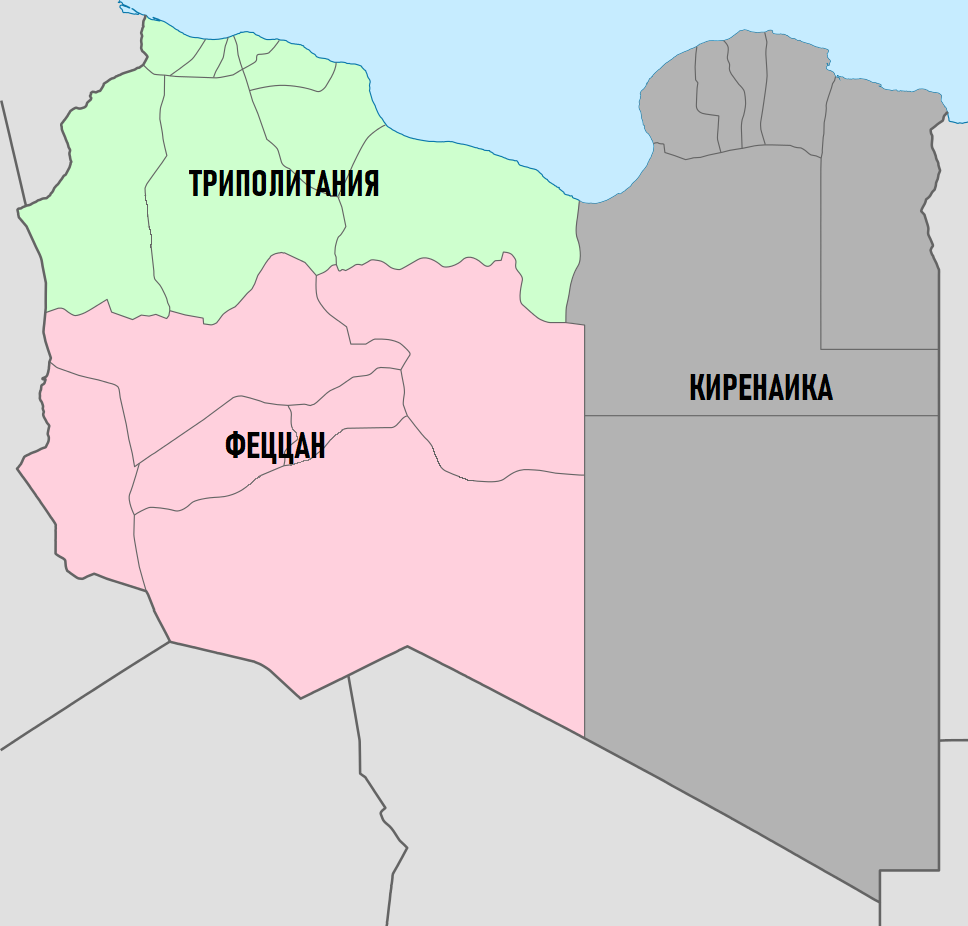 Рис. 1 (Карта регионов Ливии)Согласно конституции, власть короля была ограничена двухпалатным парламентом, но при этом король мог распускать парламент, имел право вето и право законодательной инициативы. Во внешней политике королевство ориентировалось на США и Великобританию, не поддерживая панарабизм и арабский национализм.В момент обретения независимости Ливия была малонаселенной (около 4 млн. человек) бедной страной бедуинов, в которой господствовали родоплеменные отношения. Король Идрис долгое время умело строил систему власти, опираясь на разные племенные группы и выступая в качестве арбитра между ними. Однако с открытием в Ливии месторождений нефти и газа страна переживает с одной стороны экономический подъём, а с другой — социальную модернизацию.И уже к 1969 году Ливия вышла на пятое место в мире по добыче нефти. Однако наряду с этими изменениями ширился слой людей, оторванных от родоплеменной среды, проникнутых идеями арабского национализма и панарабизма, недовольных королевским режимом и его внешнеполитической ориентацией на западные страны. Прибежищем этих настроений стала армия, где возникла ориентированная на насеровский Египет организация «Свободные офицеры — социалисты-юнионисты». Военный переворот.1 сентября 1969 года группа так называемых "свободных офицеров" под предвадительством 28-летнего полковника Муаммара Каддафи и египетские спецслужбы провели государтсвенный переворот и свергли монархию Короля Идриса. Новый режим, возглавляемый Советом революционного командования (СРК), провозгласил Ливийскую Арабскую Республику. Девизом СРК был «свобода, социализм и единство».В декабре 1969 года была издана временная конституция Ливийской Арабской Республики, провозглашавшая необходимость единства арабов как первостепенную задачу государства. Идеи политического единства арабов легли в основу массовой политической партии — Арабский социалистический союз. Декрет о создании партии был опубликован в июне 1971 года, деятельность других политических партий была запрещена.Новое правительство провозглашало цели занять активную позицию в палестинском конфликте, способствовать арабскому единству и проводить внутреннюю социально-справедливую политику, основанную на принципах равнораспределения богатства и полного отсутствия эксплуатации. Великобритании и США в ультимативной форме было предложено в кратчайшие сроки ликвидировать своё военное присутствие в Ливии.Дни вывода английских (28 марта 1970 года) и американских (11 июня 1970 года) военных баз отмечались в стране как национальные праздники. В течение следующих четырёх лет были национализированы все нефтяные компании и прекращено действие всех контрактов и соглашений о военном и экономическом сотрудничестве, заключенных западными компаниями с правительством короля Идриса I.Муаммар Каддафи отверг как идеи капитализма с его эксплуатацией человека человеком, так и советский вариант социализма с его подчинением человека государству. Он провозгласил, что основные принципы социальной справедливости изложены в Коране и должны быть возрождены через прямое участие работников в управлении производством (через народные комитеты) и путём распределения между ними всего созданного продукта. Взамен институтов западной представительной демократии, Каддафи предложил концепцию «прямого народовластия», осуществляемую через систему народных конгрессов и народных комитетов, являющихся, по его мнению, «единственным средством народной демократии». [1]Противостояние с Западом.С конца 1970-х по начало 1980-х годов Советский Союз поставлял Ливии современное вооружение — танки, самолеты, системы ПВО и вложился в постройку в городе Таджуре Центр ядерных исследований. Позже невозвращенный Ливией долг был причиной напряженных отношений между Ливией и Россией и был прощен в апреле 2008 году во время визита Владимира Путина в Триполи.2 апреля 1986 года на борту американского авиалайнера компании Trans World Airlines над Грецией (рейс Рим—Афины) произошёл взрыв, погибли четыре гражданина США. 5 апреля бомба взорвалась на дискотеке Ля-Белль в Берлине, посещаемой американскими военнослужащими. Погибли два американских солдата и официантка из Турции, а также около 200 человек пострадало. США заявили, что обе акции были организованы ливийской разведкой. [2]В ночь на 15 апреля того же года по распоряжению президента США Рональда Рейгана американские самолёты с авиабаз в Великобритании и авианосцев в Средиземном море осуществили акцию возмездия, нанеся удар по ливийской столице Триполи и городу Бенгази. В результате атаки погибло около 40 ливийцев, в том числе приёмная дочь Каддафи, и ещё свыше 200 человек мирного населения были ранены.Это привело к ещё более трагическим событиям. В 1988 году над Шотландией был взорван самолёт американской авиакомпании PanAm. Полагают, что это была месть Каддафи за гибель дочери. Тот факт, что приказ о подрыве самолета отдал лично Каддафи, подтвердил в феврале 2011 года бывший министр юстиции Ливии Мустафа Абдель-Джалил. [2]Непросто складывались и отношения Ливии с Францией. С обретения независимости в 1951 году Ливия последовательно стояла на пути интересов Франции в Северной Африке. После прихода к власти Муаммара Каддафи (1969) противостояние только обострилось. Ливийские войска воевали с Чадом, на ливийские деньги вооружались и обучались экстремисты из Марокко и Алжира. Конфронтация достигла своего апогея 19 сентября 1989 года, когда в небе над Нигером ливийцы взорвали лайнер французской авиакомпании UTA с 170 пассажирами на борту, все они погибли. [2]В апреле 1992 года Совет Безопасности ООН по требованию США и Великобритании ввёл международные санкции против Ливии. В марте 2000 года система управления страной провела кардинальные реформы: были отменены некоторые народные комитеты, а их полномочия переданы в местные органы. При этом остались нетронутыми центральные комитеты, в том числе иностранных дел, финансов, юстиции, информации и безопасности. Был сформирован новый орган – Высший комитет по вопросам африканского единства.В мае 2001 года ливийские войска были направлены в Центральноафриканскую Республику для помощи президенту Анж-Феликса Патасса в пресечении попытки государственного переворота. Революции удалось избежать, и уже в сентябре следующего года две страны подписали долгосрочный экономический договор, дающий Ливии право на добычу золота, нефти и алмазов на землях Центральноафриканской Республики, которые были богаты минеральными ресурсами.В апреле 2004 Каддафи совершил свою первую поездку в Западную Европу за последние 15 лет. В Брюсселе он вел переговоры с европейскими лидерами о снятии санкций ООН. В 2004 были восстановлены дипломатические и торговые отношения между Ливией и США практически в полном объеме, а вдобавок в июне 2006 США сняли с Ливии обвинения в спонсорстве терроризма.В 2008 году правительства США и Ливии подписали соглашение о сотрудничестве в области науки и технологий. Оно стало первым двусторонним соглашением с момента восстановления дипломатических отношений между этими странами в 2004. В январе 2009 эти страны обменялись послами (впервые с 1973).Казалось, арабская страна, живущая по правилам ислама, начала активное сотрудничество во многих сферах с лидирующими западными странами. Ливия менялась в лучшую сторону. Но ход постепенных изменений был нарушен революционными событиями 2011 года.Арабская весна в Ливии.Начнем с причин «Ливийской революции» в 2011 году.Социально-экономический фактор, наравне с политическим, является достаточно важным, если не самым важным, двигателем событий арабской весны в Ливии. Муаммар Каддафи, находясь на вершине безграничной автократичной власти очень долгое время, сделал для своего народа ряд как положительных вещей так и отрицательных. Накануне гражданской войны государство, казалось бы, делало все для простого ливийца, чтобы он мог трудиться на благо своей семьи и родины. Это подтверждается реальными цифрами:· ВВП на душу населения в 2010 году составил  15300 $. · На каждого члена семьи государство выплачивает в год 1 000 $ дотаций.· Пособие по безработице составляло 730 $.· За каждого новорожденного выплачивалось 7 000 $.· Новобрачным государство дарило 64 000 $ на покупку квартиры.· Крупные налоги и поборы были запрещены. Образование и медицина бесплатны. Образование и стажировка за рубежом за счёт государства.· Сеть магазинов для многодетных семей с символическими (маленькими) ценами на основные продукты питания. За продажу продуктов с просроченным сроком годности назначались большие штрафы и задержание подразделениями спецполиции.· Часть аптек с бесплатным отпуском лекарств. За подделку лекарств полагалась смертная казнь.· Квартирная плата отсутствует. Платы за электроэнергию для населения не существует.· Продажа и употребление спиртного запрещены, «сухой закон». Кредиты на покупку автомобиля и квартиры беспроцентные.· Риэлторские услуги запрещены. Покупку автомобиля до 50% оплачивает государство, бойцам народного ополчения 65%.· Бензин стоил дешевле воды. 1 литр бензина = 0,14 $. [4]Казалось бы, ситуация парадоксальна. Откуда взяться недовольству при таких дотациях? Но ситуация не настолько очевидна.Одной из причин, повлиявших на дальнейшую ситуацию в Ливии, могла быть проблема распределения тех самых благ, которые в изобилии производила ливийская экономика. В подтверждение этой теории можно обратиться к уровню безработицы среди ливийского населения. В 2009 году уровень безработицы в Ливии составил 18,3 % [5] - это достаточно высокий показатель для стран арабского региона. Причем такой высокий уровень был достаточно стабилен, начиная с 1990-х годов (в 1991 г. – 20,2) [5]. К тому же в Ливии была огромная доля безработной молодежи с высшим образованием, которая не могла найти работу в стране. В течение последних десятилетий можно выделили пять основных причин увеличения уровня безработицы в Ливии:1) Быстрый рост населения, часто сопровождающийся опережающим спросом на рабочую силу в стране. Численность населения Ливии активно увеличивалось, а количество рабочих мест не росло.2) Допуск большого количества международного капитала и приватизация части предприятий привела к серьезным проблемам в сфере занятости, неизбежным при переходе социалистических стран к рыночной системе.3) Сокращение или полный отказ от преподавания английского в ливийских школах в 1980-е гг. привел к ухудшению возможностей местных специалистов на международных рынках труда. Молодежь из-за полнейшего незнания английского и других иностранных языков не могла успешно построить карьеру заграницей. Период, когда против Ливии действовали санкции еще более усложнил ситуацию с экспортом трудовых ресурсов и привел к тому, что в стране оказалась сконцентрирована часть квалифицированной молодежи, имеющая высшее образование, которая планировала эмигрировать, но не имела на это возможности, а также не могла найти достойное трудоустройство внутри страны.4) Трудовая миграция из деревень в города, связанная с нехваткой пахотных земель. В городах было сосредоточено безработное население.5) Больше количество мигрантов из Туниса и Египта пользуются популярностью для работодателей из-за своей дешевизны. Они забирают и так не хватающие места работы у ливийского населения.Невозможно утверждать, что власти Ливии вовсе не предпринимали мер по решению последних двух проблем. Всеобщий Народный Комитет неоднократно принимал решения о перераспределении средств, полученных от экспорта природных ресурсов, среди населения страны. Вводились новые программы кредитования молодежи, чтобы дать возможность открыть собственное дело. К тому же планировался комплекс мероприятий по расширению пахотных земель в сельской местности и создании промышленных зон в городах, чтобы занять многочисленную безработную молодежь. Однако ситуация перед революционными событиями оказалась совсем далека от улучшения. В течение зимы 2010 года уровень безработицы активно рос. Все больше и больше заявок поступало на получения пособия по безработице.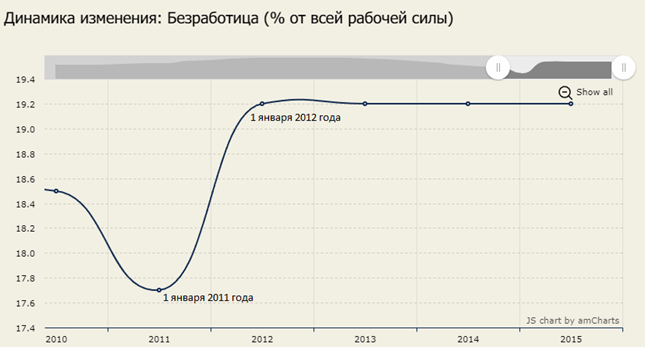 Рис. 2 (Динамика изменения безработицы)На графике (рис. 2) видно, что с 1 января 2011 года уровень безработицы в Ливии резко начинает расти. Данный рост сохраняется вплоть до 1 января 2012 года. Ситуация была спровоцирована чередой факторов и произошедший взрыв был вполне ожидаем.Кроме того, сами иностранные работники сыграли двоякую роль в революционно настроенной Ливии: их присутствие накалило социальные и трудовые проблемы внутри страны, и, более того, после начала беспорядков они выступили в качестве еще одного нестабильного элемента, принимая участие во многих антиправительственных акциях.Разумеется, нельзя отказываться от признания роли внешнего фактора: влияния на политическую ситуацию стран Запада, исламских групп экстремистской направленности, примеров беспорядков в соседних странах и, наконец, внутренних проблем, связанных с межэтническими конфликтами.Стоит отметить непосредственные минусы существующего тогда государственного строя в Ливии. Джамахирия - особый вид государственного строя, который в своей «Зеленой книге» описал Каддафи. Джамахирия предполагала создание в стране маленьких самоуправляемых мини-государств (коммун). Государство представляло собой федерацию таких коммун. В стране отсутствовали многие институты. В Ливии не существовала конституция, и имелся запрет на деятельность любых политических партий. Джамахирия основывалась на арабском социализме, а священная книга мусульман Коран был объявлен «законом общества». Проблемы такого государственного строя хорошо представлены в книге Риада Саттуфа «Араб будущего». В данном произведении главные герои посещают Ливию и сталкиваются с множеством проблем и неудобств. Например, чтобы получить необходимые продукты, нужно было отстоять большую очередь. В ливийских магазинах был очень скудный выбор продукции. Количество продуктов было настолько мало, что зачастую на всех банально не хватало товара. К тому же, героев книги поразило то, что в Ливии запрещено иметь свою недвижимость и какую-либо частную собственность. Дома здесь были общественными, соответственно любой человек мог воспользоваться домом, если он не занят другим гражданином. Также стоит отметить, что в стране было очень много незаконченных строек. Теперь перейдем непосредственно к событиям «Арабской весны» в Ливии.Народные волнения 17 февраля 2011 года.Все началось с так называемого «Дня гнева» 17 февраля 2011 года. В тот день прошли массовые выступления в городе Бенгази (см рис. 3). Собравшиеся демонстранты требовали ухода Муаммара Каддафи и его сподвижников с главных должностей страны. Тогда от рук правительственных сил и полиции в беспорядках погибли 13 ливийцев (по данным Human Right Solidarity). Причиной демонстраций стала годовщина, 5 лет со дня акций протеста у итальянского консульства в Бенгази в 2006 году, в ходе которой были убиты более 10 человек. Связаны были протесты с «Карикатурным скандалом. В тот же день (17 февраля 2011 года) в столице Ливии Триполи прошел митинг сторонников Каддафи. После событий 17 февраля в Бенгази часть правительственной армии предала ливийского лидера и перешла на сторону оппозиции.Демонстрации и бои в городах Киренаики.После «Дня Гнева» уличные волнения захлестнули города Киренаики (см рис. 3). 18 февраля восставшие, успешно противостояв полиции, взяли под контроль город Аль-Бейда. Уличные бои продолжались и в Бенгази, где 18 февраля была сожжена местная радиостанция, а 20 февраля, после того демонстранты захватили военную базу в центре, город оказался под полным контролем восставших. Следуя примеру Египта, Ливийские власти в ночь на 19 февраля отключили интернет во всей стране, думая, что это поможет остановить беспорядки, так как митингующие держали связь через интернет. С каждым днем обычные митинги и волнения перерастают в полноценные военные действия, а, следовательно, Ливия приближается к состоянию гражданской войны.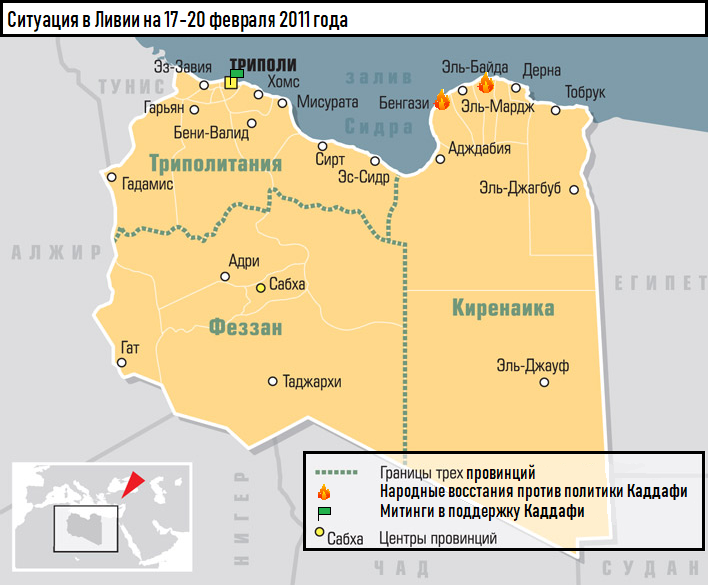 Рис. 3 (Ситуация в Ливии на 17-20 февраля 2011 года)К 24 февраля вся провинция Киренаика перешла под полный контроль мятежников. Власти Ливии временно оставили попытки вернуть контроль над данным регионом страны. 26 февраля мятежники, не видя никаких преград, провозгласили в Бенгази временное правительство Ливии во главе с бывшим министром юстиции страны Мустафой Мухаммедом Абдель-Джалилем.К началу марта практически вся страна была охвачена гражданской войной. С 1 по 6 марта войска Каддафи начали активную контратаку с целью освобождения провинции Киренаика от мятежников. Добравшись до города Бенгази, силовики начали массированный артиллерийский обстрел города. Позже им так и не удалось отбить город у восставших.Международная интервенция.19 марта (в 16:00 по местному времени) французские истребители вошли в воздушное пространство Ливии, дабы совершить воздушную разведку с целью подготовки военного вмешательства. Через 45 минут после этого в Ливии было уничтожено нескольких единиц бронетехники войск Каддафи. Авторитетный новостной портал Аль-Джазира сообщал об атаках британских и американских крылатых ракет на аэродромы и другие военные объекты в Ливии, операция была названа «Odyssey Dawn» («Одиссея Рассвет»). Затем ВВС США сосредоточились на наземных целях.20 марта ВВС Франции, Великобритании и США утром нанесли мощный удар по танковой колонне правительственных войск. В этот же день адмирал флота США Майкл Мюллен заявил, что международная коалиция отразила «атаку режима на Бенгази».Данные действия западных стран доказывают теорию о заранее спланированных и профинансированных акциях протеста в Ливии в феврале 2011 года, которые в итоге привели к долговременной гражданской войне. Главы западных стран, видя, что мятежники постепенно сдают позиции, решили вмешаться и начали полномасштабную интервенцию.Летом того же года, спустя пятимесячные боевые действия, под контролем мятежников находились места добычи нефти на востоке страны и на побережье Средиземного моря. Восставшие при поддержке НАТО активно продвигались на запад, всё ближе и ближе подбираясь к «сердцу» Ливии – столицы Триполи. Дела у Каддафи обстояли достаточно плохо. Большее количество его армии либо перешли на сторону мятежников, либо погибли в боях, остальная же часть бежала за границу. Казна опустела из-за прекращения экспорта нефти за рубеж.Хроника «Захват Триполи» и конец Джамахирии.В ночь на 21 августа отряды повстанцев провели первую атаку на укрепившиеся в столице правительственные войска, а затем захватили военную базу Каддафи в 27 километрах от Триполи.22 августа ливийская столица Триполи была занята повстанцами. По данным телеканалов "Аль-Джазира" и "Аль-Арабия", в Триполи капитулировала президентская гвардия Каддафи.23 августа мировые информагентства сообщили, что повстанцы прорвались внутрь укрепленной резиденции Каддафи, расположенной в квартале Баб-аль-Азизия в Триполи, а сопротивление со стороны подразделений Каддафи прекращено.24 августа ливийские повстанцы взяли под свой контроль военную базу, расположенную к западу от Триполи. По данным телеканала "Аль-Арабия", в руки мятежников в результате боестолкновений перешел военный объект Мазрак аш-Шамс (Mazraq al-Shams).26 августа командующий силами повстанцев в Триполи Абдельхаким Бельхадж заявил об объединении всех повстанческих отрядов под началом единого Военного Совета. Военный совет объявил о намерении расформировать все повстанческие формирования и объединить их в государственные институты. 26 августа 2011 года можно считать концом затянувшегося на 41 год правления Муаммара Каддафи. В этот день пала Великая Социалистическая Народная Ливийская Арабская Джамахирия. Территория Ливия перешла под полный контроль Переходного национального совета, председателем которого стал Мустафа Мухаммад Абд-аль-Джалиль (при Каддафи являлся секретарем Главного народного комитета юстиции Ливии). К середине сентября 93 государства-члены ООН признали ПНС единственным легитимным органом власти в Ливии. Теперь перед вчерашними повстанцами стоит задача построить заново Ливийскую государственность. Однако костью в горле оставалась новость о том, что Каддафи еще жив и до сих пор скрывается на территории Ливии. Спустя более двух месяцев поисков полковника в сопровождении телохранителей находят в его родном городе Сирт. После убийства его охраны Каддафи пытают и насилуют на протяжении нескольких часов. Не выдержав жестоких пыток, Муаммар умирает. После убийства Муммара Каддафи в Ливии окончательно подавляется движение сторонников режима полковника. На этом гражданская война временно утихает, и страна погружается в социальный хаос – поствоенные годы.Во время военных действий с февраля по октябрь 2011 года в страну незаконно проникают десятки различных бандформирований террористической направленности. В итоге к 2012 году реальная власть в стране удерживают десятки вооруженных ополчений и бандитских группировок. Результатом гражданской войны стал фактический развал Ливии как единого государства. Об автономии от центра заявила Киренаика, где были сформированы собственный Высший переходный совет и министерства. Спустя 2 года после начала гражданской войны в стране не было проведено ни одной политической реформы, направленной на свободу и равноправие.Также гражданская война в Ливии повлияла на экономическое положение страны. В ходе бомбардировок и сухопутных военных действий были уничтожена социальная инфраструктура Ливии (школы, сады, больницы, магазины и т.д.), были уничтожены нефтеперерабатывающие заводы и места добычи полезных ископаемых. Также на зарубежных счетах была заморожена значительная часть Ливийского бюджета – 150 млрд. $. Экономика страны была полностью разрушена.Ливия после гражданской войны 2011 года, после жестокого убийства Каддафи потеряла свою богатую экономику, развитую социальную сферу, государственность, суверенитет и превратилась в раздробленную страну, которой управляют десятки вооруженных до зубов ополченцев, бандитов и террористов. На сегодняшний день Ливию можно смело называть страной, существующей де-юре, то есть только в официальных документах, а по факту единого государства Ливия не существует.Вторая глава. Ливия – страна, существующая только де-юре.Во второй главе своего диплома я докажу, что Ливия в настоящее время является государством де-юре, существуя только на карте и в официальных документах, а не в реальности.Для точного представления реальной экономической, социальной и демографической ситуации в Ливии необходимо обратиться к статистическим данным. Например, к динамике численности населения (рис. 1) и ВВП на душу населения (рис.2). Проанализировав информацию, я составил два графика.Рис. 1 (Численность населения Ливии 1998 – 2017)Рис.2 (ВВП Ливии на душу населения 1998 - 2017)На этих графиках указаны данные с 1998 года по 2017 год. На первом (рис.1) показано изменение демографической ситуации в Ливии, а на втором (рис.2) изображено колебание показателя ВВП на душу населения. Соответственно, передо мной стояла задача выявить взаимосвязь между представленными графиками. Для наглядности я объединил два графика в один.Рис.3 (Численность населения и ВВП на душу населения в Ливии 1998 - 2017)Рис.4 (Прирост населения Ливии 1998 – 2017)Анализ построенных графиков.С 1998 по 2008 год численность населения Ливии стремительно увеличивается примерно на 95 тыс. человек в год. Однако этот рост постепенно угасает, начиная с 2009 года (см. рис.4). Этот феномен связан с экономическим кризисом 2009 года, который также затронул и Ливию. Данное падение прироста населения продолжается и в гражданскую войну и в послевоенные нестабильные годы. С 2012 года по 2014 в стране идет убыль населения. Связано это с затяжной гражданской войной, которая погубила тысячи жизней. Также многие, опасаясь за свою жизнь, бросив всё, бежали из страны за границу. Мирное население, женщины и дети страдали от голода и болезней, так как вся пищевая, медицинская инфраструктура была разрушена повсеместно. После 2014 года численность населения постепенно стабилизируется и снова увеличивается. Данная динамика продолжается и по сей день. ВВП Ливии (см. рис.2). С 2003 по 2009 год ВВП Ливии на душу населения стремительно растет. Связана такая динамика с налаживанием сотрудничества с западными ведущими странами по вопросам экспорта. Рост ВВП заканчивается в 2009 году в связи с наступившим экономическим кризисом. Далее, в 2011 году происходит гражданская война, и ВВП Ливии значительно уменьшается в два раза по сравнению с предыдущим 2010 годом. На 2012 год приходится пик уровня ВВП Ливии в XXI веке. Объясняется это тем, что в послевоенные годы разрозненные группировки, контролирующие основные места добычи нефти и промышленные предприятия страны, начали активно продавать природные ресурсы и всё оставшееся дорогостоящее оборудование и технику. Также стоит отметить, ВВП на душу населения напрямую зависит от количества населения, чем населения меньше, тем ВВП на душу населения выше. В 2012 году в Ливии происходит убыль населения, и соответственно этот фактор также повлиял на рост ВВП на душу населения. Вскоре распродавать в стране стало попросту нечего, и уровень ВВП Ливии опускается в два раза ниже уровня 2011 года. К тому же на ухудшение состояния экономики повлияли возобновившиеся повсеместно вооруженные стычки и мятежи. В связи с увеличением населения и падением ВВП качество и уровень жизни в Ливии становится катастрофическим. Ливийский товарооборот с ЕС в 2011 году составил лишь около 12 млрд долларов (в 2010 году он был почти втрое больше - около 35 млрд долларов). Однако уже в 2012 году товарооборот с ЕС восстановился и составил около 37 млрд долларов (ливийский экспорт в 2012 году превысил уровень 2010 года). [1]Реальная ситуация в Ливии.Лидер ливийской революции Муаммар Каддафи был убит в конце 2011 г. В 2012 г. власть в стране перешла от Переходного национального совета к Всеобщему национальному конгрессу, а затем к Национальному парламенту. В Ливии существуют два правительства, контролирующие территории, которые находятся на севере страны. Из них одно – секуляристское правительств национального согласия (ПНС) во главе с бизнесменом Файезом Сараджем приступило к исполнению обязанностей 31 марта 2016 г.,  другое, которое придерживается салафитской ориентации и соперничает с первым. За несколько лет, прошедших после мятежа, было не произведено ни одной реформы, направленной на оздоровление экономики Ливии. Новые правительства так и не сумели выдвинуть кандидатуру, которой харизмой мог бы соперничать с Каддафи. [2]В послевоенное время в стране активно появляются сепаратистские настроения. Об автономии заявили представители Киренаики, где был сформирован Высший переходный совет и министерства.  На территории всей страны происходят столкновения между различными группировками мятежников,  между мятежниками и сторонниками Каддафи, новыми правительствами, стремящимися установить свой контроль над районами, которые приносят прибыль. Численность вооруженных сил группировок превышает численность армии. Наиболее крупным из ополчений является мисуратское, ориентирующийся на салафитское правительство и враждующий с Ливийской национальной армией (ЛНА) под командованием американского гражданина Халифы Хафтара. Хафтар ориентируется на Египет, Объединенные Арабские Эмираты и Саудовскую Аравию, а из внерегиональных игроков – на Францию, Россию, Соединенные Штаты и Великобританию. Хотя ЛНА удалось взять под свой контроль Сирт и Бенгази, но ей не удалось закрепиться в Триполи. С 2014 г. на территории Ливии действует «Исламское государство». Юг страны разделен на туарегов и отдельные оазисы, которые имеют власть в своих местах проживания. Туареги и оазисники обладают автономией к тобрукскому и триполийскому правительствам.[2]Рис.5 (Расстановка сил в Ливии на 11 сентября 2016 года)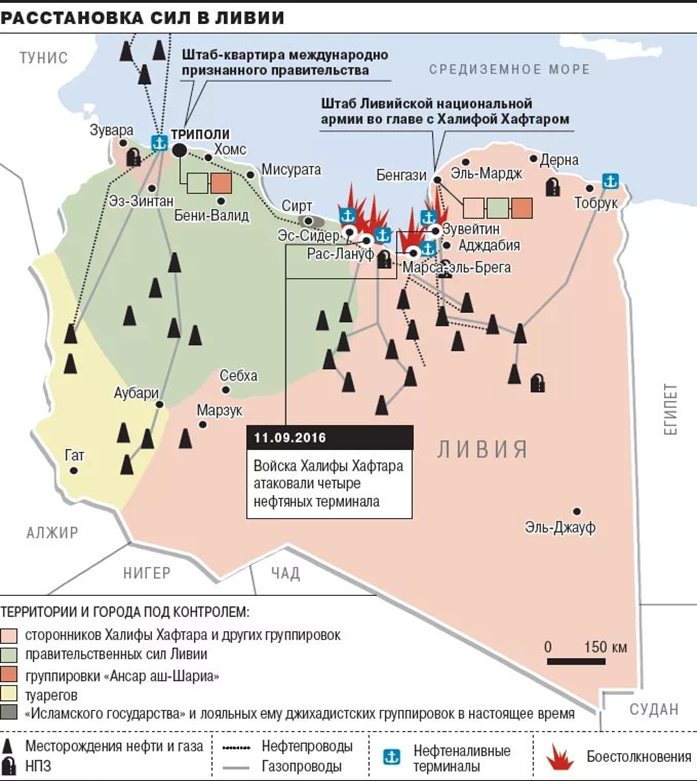 «Ливийская Национальная армия» (ЛНА) занимает большую часть территории Ливии. Ей подконтрольны основные крупные месторождения нефти и газа в Ливии, а также нефтеналивные терминалы. Все НПЗ, существующие на территории Ливии, принадлежат ЛНА. Хафтар не останавливается на достигнутом и активно продвигается на запад, завоевывая всё новые и новые территории. Последствия войны.После конца «арабской весны» в Ливии было убито 7,4 тыс. жителей, что довольно много для страны, население которой составляют 6 млн. человек. До последнего времени в заключение в Ливии находились 8,5 тыс. человек по сравнению с 6 тыс. во времена Каддафи. Только бюджетные потери Ливии в результате гражданской войны составили 14 млрд. долларов. Всего же по итогам 2011 г. потеряли 7,7 млрд. долларов, т. е. 60% по сравнению с 2010 г.В 2011 г. в Джамахирии добывалось в день 16 млн. баррелей нефти, и страна находилась на двенадцатом месте в мире по ее экспорту. В настоящее время доходы от продажи нефти снизились в 0,4 - 0,8 раз. В остальном экономика развалена. Инфляция в 2016 г. составила 20%.  Динар постепенно падает, и в настоящее время он в два раза превышает объем динаров во времена Джамахирии. В настоящее время курс равен 1,4 ливийский динар за 1 доллар. В данный момент 150-180 млрд. долларов ливийских денег находятся конфискованными в Европейском союзе и Соединенных Штатах.Сотни тысяч жителей Ливии эмигрировали. В Италию эмигрировало 181 тыс. человек, не считая 4,5 тыс. жителей погибших при пересечении Средиземного моря. Однако в Ливию стягиваются эмигранты с других африканских государств. В стране скрывается 330 тыс. человек, эмигрировавших из стран Тропической Африки. В стране относительно эмигрантов возобновилось рабство. [2]Экономическое развитие современной Ливии дает противоречивые факты для оценки его уровня. Данные насчет валового внутреннего продукта и то колеблются от 41,5 до 96,1 млрд. долл. Тем не менее, Ливия намного превосходит другие страны «третьего мира» по доходу на душу населения. Но он распределяется очень неравномерно: 19,2% ливийцев являются безработными, а 7,4% живет ниже уровня бедности.Ливия является нефтедобывающей страной. Экспорт нефти составляет 95% всех доходов страны. Новые власти довели добычу нефть до 1,4 млн. баррелей в день, выйдя на уровень производства времен лидера ливийской революции Муаммара Каддафи, что составляет 2% всемирного производства нефти, что достаточно высокий показатель.Однако значительная часть остального производства находится в упадке. Снижается и товарооборот: в 2010 г. он составил 35 млрд. долларов, а в 2015 г. товарооборот сократился до 22 млрд. долларов. Чудо инженерной мысли, великая искусственная река, подающая воду из пустыни на север, частично разрушена. Жизненный уровень снизился с 8 877 ливийских динар  в 2012 г. до 3 087 в 2014 г. Отрицательное влияние на экономику Ливии оказывает постоянно происходящие стычки между арабскими племенами, тубу и туарегами. [3] [4]Заключение.В данный момент Ливия имеет очень тяжелое экономическое, политическое и социальное положение, которое мешает развитию страны. Данная ситуация обуславливается постоянными мятежами, вооруженными стычками между большим количеством бандформирований. Единственный источник доходов Ливии – это экспорт нефти, который постоянно переходит от одной группировки к другой, поэтому официальные власти не имеют возможности получать прибыль от поставок нефти и газа за рубеж. Если сравнивать жизнь рядового ливийского гражданина во время Джамахирии и после, то жить после стало намного хуже, тяжелее и с каждым годом невыносимее. Основная проблема страны заключается в том, что нет преобладающего племени, которое могло бы опереться на силу и навязать свою волю на всей территории Ливии. Впрочем, страны Запада это не беспокоит, поскольку они занимаются тем, что качают ливийскую нефть, а  происходящие внутри Ливии их интересует мало.Однако официальные ливийские власти (ПНС) предпринимают попытки урегулирования ситуации в стране, пытаются договориться с враждующими бандформированиями, проводят переговоры о режиме прекращения огня и активно стараются наладить разрушенную экономику и стимулировать её рост. Но пока что все принятые меры особого эффекта не оказывали и кардинально не меняли ситуацию. Поэтому на сегодняшний день государство Ливия является государством, существующим де-юре.Источники, использованные при написании дипломной работы.Первая глава:[1] – «История Ливии» [Электронный ресурс]http://mirznanii.com/a/344758/istoriya-livii[2] – «История Ливии» [Электронный ресурс]http://www.cruer.com/max7612/История_Ливии[3] – Энциклопедия «Кругосвет», «Ливия» [Электронный ресурс] https://www.krugosvet.ru/enc/strany-mira/liviya[4] – И. Карташов, Российская газета, «Побег из рая» [Статья]https://rg.ru/2011/03/31/lib.html[5] – База данных Knoema, «Ливия - Уровень безработицы» [Электронный ресурс]https://clck.ru/FUTgM[6] – А. Стенин, Риа новости, «Хроника гражданской войны в Ливии 2011 года» [Статья]https://ria.ru/20111020/465658385.htmlВторая глава:[1] – Экономика Ливии [Электронный ресурс] https://howlingpixel.com/i-ru/Экономика_Ливии[2] – Подцероб А.Б., Институт Ближнего Востока, «Ливия после Каддафи» [Статья]http://www.iimes.ru/?p=39433#more-39433[3] – ЦРУ, The World Factbook, «Ливия» https://www.cia.gov/library/publications/the-world-factbook/geos/ly.html[4] – Подцероб А.Б., Институт Ближнего Востока, «О состоянии экономики современной Ливии» [Статья]http://www.iimes.ru/?p=42422#_edn7[5] – Куделев В.В., Институт Ближнего Востока, «Ситуации в Ливии: январь 2018 г.» [Статья]http://www.iimes.ru/?p=41822#more-41822